ROSE 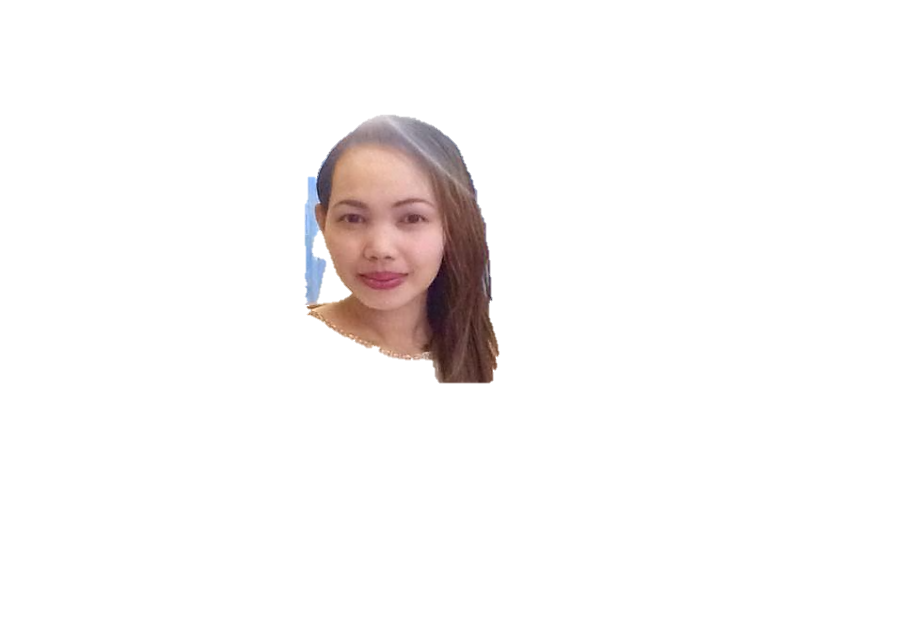 ROSE.336524@2freemail.com 	Objectives: I am seeking a competitive and challenging environment where I can serve your organization and establish an enjoyable career for myself and where I can use my skills and knowledge to help the company and my co-workers be successful.
 Education   Primary		 :		Saavedra Saway Elementary School				1999-2000Secondary	 :		Labangal National High Shool				2002-2003College	:			Philippine Institute of Technology                                                    2004-2006Course:				Nursing- Aide Skills:Other InformationSpecial Skills: Have skills using English Filipino language satisfactory interpersonal relations and leadership qualities.)Communication Skills, Computer Literate ( Microsoft Word 2007, Microsoft Excel 2007) Computer Encoding, Organizing Events, Community Organizing, Sales TalkLanguagesLanguage Spoken Written	: Filipino and EnglishSEMINARS & TRAININGS:Peer Educators of Gensan Teen group & family Planning Organization of the Philippines 2003 up to the present Sanguniang Kabataan (SK) of Barangay Labangal 2003-2007 SK Secretary of Barangay Labangal 2003-2007 Attended Seminars about TECHNICAL QUALITY SERVICE (TQS) - regarding about the proper attitude of the employee to their employer and co-workers, and on how the proper and right way to entertain the clients or customer and the proper ethics and value of an employee.PERSONAL DATAPERSONAL DATAAge: 30Date of Birth: Mar 10, 1986Gender: FemaleCivil Status: SingleHeight: 157.52 cmWeight: 47 kgNationality: FilipinoReligion: Christianity - CatholicWORK EXPERIENCEI have been working for 6.3 year(s).Feb 2013 up to June 2016  (3 years)Admin Clerk
Philippine Fisheries Development Authority | Soccskargen, PhilippinesAdmin Clerk
Philippine Fisheries Development Authority | Soccskargen, PhilippinesIndustryGovernment SpecializationClerical/Administrative SupportRoleClerkPosition Level1-3 Years Experienced EmployeeJob description		:
•	Prepare/process purchase request, pre-repair inspection of materials
•	Prepare and submit reports monthly:
1.	Space Rental of GSFPC (Agro & Commercial)
2.	Water & Power consumption of GSFPC client’s 
3.	Refrigerated Van Power Plug-in 
4.	Capital Outlay Status
•	Prepare and submit Manpower schedule of PMD staffs 
(Daily work schedules, Night Differential, RAROS), work accomplishment and others
•	Data encoder
•	Data filing of outgoing and incoming communications
•	Prepare/process Cash Advance of materials, RIS, IAR etc.
•	Update monitoring of personnel accomplishment 
•	Prepare and Assist payments for plug-in and equipment rentalJob description		:
•	Prepare/process purchase request, pre-repair inspection of materials
•	Prepare and submit reports monthly:
1.	Space Rental of GSFPC (Agro & Commercial)
2.	Water & Power consumption of GSFPC client’s 
3.	Refrigerated Van Power Plug-in 
4.	Capital Outlay Status
•	Prepare and submit Manpower schedule of PMD staffs 
(Daily work schedules, Night Differential, RAROS), work accomplishment and others
•	Data encoder
•	Data filing of outgoing and incoming communications
•	Prepare/process Cash Advance of materials, RIS, IAR etc.
•	Update monitoring of personnel accomplishment 
•	Prepare and Assist payments for plug-in and equipment rentalApr 2006 - Mar 2009
(3 years)Office Clerk
Barangay Hall ( Government) | Soccskargen, PhilippinesOffice Clerk
Barangay Hall ( Government) | Soccskargen, PhilippinesIndustryGovernment SpecializationClerical/Administrative SupportRoleClerkPosition Level1-3 Years Experienced EmployeeJob Description:  
Prepare and Process Payments of Office supplies, Food Catering 
Socio-Cultural   Activities
Assist liquidation of Payments and Payroll of the Barangay Officials and Employees
Prepare and Process Honorarium of Trainers for the seminars
Process Office Supplies request
Data Encoder
Prepare remittance of Barangay Officials and employees Phil.Health Insurance and process remittance in Income tax quarterly and remittance on Social Security System (SSS) of the employees and officials quarterly.Job Description:  
Prepare and Process Payments of Office supplies, Food Catering 
Socio-Cultural   Activities
Assist liquidation of Payments and Payroll of the Barangay Officials and Employees
Prepare and Process Honorarium of Trainers for the seminars
Process Office Supplies request
Data Encoder
Prepare remittance of Barangay Officials and employees Phil.Health Insurance and process remittance in Income tax quarterly and remittance on Social Security System (SSS) of the employees and officials quarterly.   Position: Call Center AgentCall Center AgentDuration: Mar 2011 - Jul 2011 Mar 2011 - Jul 2011 Company: Six Eleven Global ServicesSix Eleven Global ServicesDepartment: Sales (Outbound)Sales (Outbound)Job Description: Calling residential customer in Canada and offer products over the phone. e.g Magazines and Health InsuranceCalling residential customer in Canada and offer products over the phone. e.g Magazines and Health Insurance